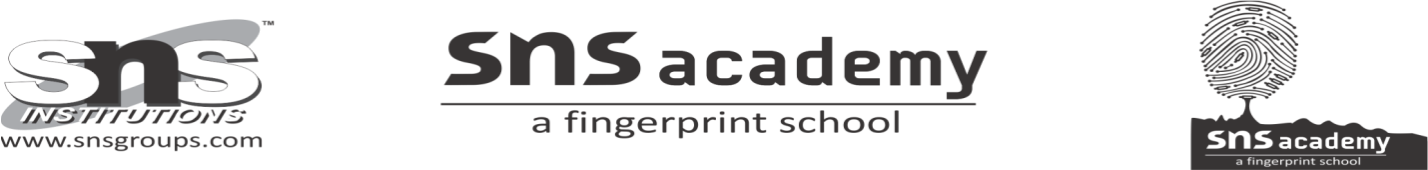 GRADE-XII 				PERIODIC TEST -II		MARK: 40DATE: 23/7/22				BIOLOGY (044)			TIME: 1½ hrsGENERAL INSTRUCTIONS:	SECTION A- Questions 1 to 5 carries 1 mark each.	SECTION B- Questions 6 to 10 carries 2 marks each.	SECTION C- Questions 11 to 15 carries 3 marks each.	SECTION D -questions 16 to 17 carries 5 marks each.SECTION-A1. Which of the following statement regarding female reproductive system is (are) correct?(i) Myometrium undergoes strong contraction at the time of delivery of baby.(ii) Ovary is secondary female sex organ which produces female gamete and steroid hormones.(iii) Ovarian stroma is divided into two zones: inner cortex and outer medulla.(iv) Infundibulum possess finger like projections which help in collection of ovum after the release of secondary oocyte.(v) A functional mammary gland is the characteristic of all the mammals (including male and female).a. (ii) and (iv) 				b.  (i), (ii), (iii) and (v)c. (iii), (iv) and (v)   			d.  All of the above2.3.4. Match column-I with column-II and choose the correct option.a. A-II;     B-I;     C-IV;   D-III			b. A-IV;    B-II;    C-III;   D-Ic. A-IV;     B-III;   C-II;    D-I			d.  A-IV;     B-III;   C-I;     D-II5. The diagram below represents stages in the processes of reproduction and development in an animal.   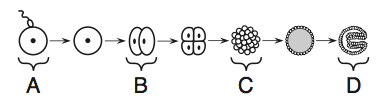 Cells containing only half of the genetic information characteristic of this species are found at --------------- and identify the name of D.a. A, Morula				b. B, Blastocyst 		c. A,Blastocyst 				d. C, BlastomereSECTION-B6.7.8.9.10.SECTION-C11.12.13.14.15.SECTION-D16.17.Column-IColumn-IIA.HyaluronidaseI.Graafian follicleB.Corpus luteumII.Mammary glandC.ColostrumIII.ProgesteroneD.AntrumIV.Acrosomal reaction